Zał. nr 2 do ogłoszenia 
o naborze nr 1/2023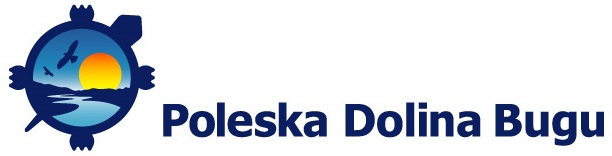 Informacja o wymaganych dokumentach potwierdzających spełnienie warunków udzielenia wsparcia oraz kryteriów wyboru operacjiDokumenty potwierdzające spełnianie warunków udzielenia wsparcia obowiązujących 
w naborze 1/2023Dokumenty potwierdzające spełnianie warunków udzielenia wsparcia wynikających z właściwych przepisów (przywołanych w pkt. VI ogłoszenia o naborze nr 1/2023) stanowią załączniki do wniosku o przyznanie pomocy. Ich lista znajduje się we wniosku o przyznanie pomocy w sekcji B.VII Informacja o załącznikach.Dokumenty potwierdzające spełnianie lokalnych kryteriów wyboru operacji do dofinansowania obowiązujących w ramach naboru 1/2023W celu potwierdzenia spełniania lokalnych kryteriów wyboru operacji do dofinansowania obowiązujących w ramach naboru, należy wraz z wnioskiem przedłożyć wypełnione z należytą starannością Oświadczenie wnioskodawcy o spełnianiu lokalnych kryteriów wyboru operacji na formularzu LGD dostępnym do pobrania na stronie internetowej LGD (w menu górnym DLA WNIOSKODAWCÓW/ OGŁOSZENIA O NABORACH) wraz z pozostałą dokumentacją konkursową. Rada dokonując oceny wniosków wedle lokalnych kryteriów wyboru bierze pod uwagę informacje zawarte w ww. oświadczeniu jak również w całej dokumentacji aplikacyjnej (wniosek 
o przyznanie pomocy wraz z załącznikami) oraz w oparciu o informacje własne LGD (np. listy uczestników szkoleń, wykaz zrealizowanych projektów w ramach PROW 2007-2013) jak również 
w oparciu o informacje dostępne w publicznych rejestrach elektronicznych (GUS, CEIDG, KRS, BIP, przeglądarka elektronicznych ksiąg wieczystych). Na potwierdzenie spełniania kryterium wyboru nr 3 „Innowacyjność operacji” zaleca się dodanie załączników potwierdzających innowacyjność operacji, gdy innowacyjność nie wynika wprost z wniosku o przyznanie pomocy lub opisu zawartego w Oświadczeniu wnioskodawcy o spełnianiu lokalnych kryteriów wyboru operacji. Na potwierdzenie spełniania kryterium nr 1 „Miejsce realizacji inwestycji” zaleca się dołączenie wydruku z ewidencji ludności potwierdzającego liczbę mieszkańców miejscowości (ogółem), na terenie której planowana jest inwestycja w ramach projektu.Okuninka, dn. 24.02.2023 r.